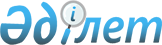 О внесении изменений в постановление Правительства Республики Казахстан от 23 апреля 2001 года № 540
					
			Утративший силу
			
			
		
					Постановление Правительства Республики Казахстан от 23 мая 2002 года № 561. Утратило силу постановлением Правительства Республики Казахстан от 29 сентября 2016 года № 546      Сноска. Утратило силу постановлением Правительства РК от 29.09.2016 № 546.



      Правительство Республики Казахстан постановляет: 

      1. Внести в постановление Правительства Республики Казахстан от 23 апреля 2001 года N 540 P010540_ "Об образовании межведомственной комиссии по организации и проведению компенсационного природоохранного попуска из Иртышского каскада водохранилищ в пойму реки Иртыш" (САПП Республики Казахстан, 2001 г., N 14, ст. 189) следующие изменения: 

      1) наименование изложить в следующей редакции: 

      "Об образовании постоянно действующей межведомственной комиссии по использованию водных ресурсов Иртышского каскада водохранилищ"; 

      в пункте 1 слова "межведомственную комиссию по организации и проведению компенсационного природоохранного попуска из Иртышского каскада водохранилищ в пойму реки Иртыш" заменить словами "постоянно действующую межведомственную комиссию по использованию водных ресурсов Иртышского 



      каскада водохранилищ";

      2) в приложении к указанному постановлению:

      наименование изложить в следующей редакции:

      "Состав постоянно действующей межведомственной комиссии по 

      использованию водных ресурсов Иртышского каскада водохранилищ";

      ввести в состав постоянно действующей межведомственной комиссии по 

      использованию водных ресурсов Иртышского каскада водохранилищ:

       Кынатова - вице-Министра природных ресурсов и

       Марата Полатовича охраны окружающей среды Республики

       Казахстан, заместителем председателя;

       Рябцева - председателя Комитета по водным

       Анатолия Дмитриевича ресурсам Министерства природных

       ресурсов и охраны окружающей среды 

       Республики Казахстан, секретарем;

       Ульриха - вице-президента закрытого акционерного

       Эриха Гуковича общества "КОРЭМ" (по согласованию);

       Голова - председателя правления закрытого

       Геннадия Антоновича акционерного общества "Экибастузский

       энергетический центр" (по согласованию);

      строку "Школьник Владимир Сергеевич - Заместитель Премьер-Министра Республики Казахстан - Министр энергетики и минеральных ресурсов Республики Казахстан, председатель" изложить в следующей редакции "Школьник Владимир Сергеевич - Министр энергетики и минеральных ресурсов Республики Казахстан, председатель"; 

      строку "Абитаев Есберген Абитаевич - президент закрытого акционерного общества "КОРЭМ" (по согласованию)" изложить в следующей редакции "Абитаев Есберген Абитаевич - вице-президент открытого акционерного общества "KEGOC" (по согласованию)"; 

      вывести из указанного состава: 

      Мусатаева Мурата Хабдылжаппаровича, Рамазанова Аманбека Мырзахметовича, Мусагалиева Толетая Хамитовича, Проценко Валерия Степановича; 

      3) в Положении о межведомственной комиссии по организации и проведению компенсационного природоохранного попуска из Иртышского каскада водохранилищ в пойму реки Иртыш, утвержденном указанным постановлением: 

      наименование изложить в следующей редакции: 

      "Положение о постоянно действующей межведомственной комиссии по использованию водных ресурсов Иртышского каскада водохранилищ"; 

      в пункте 1 слова "Межведомственная комиссия по организации и проведению компенсационного природоохранного попуска воды из Иртышского каскада водохранилищ в пойму реки Иртыш" заменить словами "Постоянно действующая межведомственная комиссия по использованию водных ресурсов Иртышского каскада водохранилищ". 

      2. Настоящее постановление вступает в силу со дня подписания. 



      Премьер-Министр 

      Республики Казахстан 



      (Специалисты: Склярова И.В.,

       Умбетова А.М.) 

 
					© 2012. РГП на ПХВ «Институт законодательства и правовой информации Республики Казахстан» Министерства юстиции Республики Казахстан
				